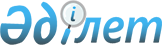 Комментарий к пункту 3 статьи 432 Кодекса Республики Казахстан "О налогах и других обязательных платежах в бюджет (Налоговый кодекс)"Комментарий Комитета государственных доходов Министерства финансов Республики Казахстан от 20 июля 2015 года

      Статья 432. Исчисление стоимости патента

      2. Если сумма фактически полученного дохода в течение срока действия патента превысит размер дохода, указанного в расчете, индивидуальные предприниматели обязаны в течение пяти рабочих дней представить расчет в виде дополнительной налоговой отчетности на сумму превышения и произвести уплату налогов с этой суммы.

      Положения настоящего пункта не применяются в случае, если сумма фактически полученного дохода превысила размер дохода, установленного подпунктом 3) статьи 429 Налогового кодекса.

      На основании указанного расчета взамен ранее сформированного патента формируется новый патент.

      КОММЕНТАРИЙ

      1. Данная редакция действует с 1 января 2013 года.      С 1 января 2009 года до 1 января 2013 года данный пункт действовал в следующей редакции:

      «2. Если фактический доход в течение срока действия патента превысит размер дохода, указанного в расчете, индивидуальный предприниматель обязан в течение пяти рабочих дней представить дополнительный расчет на сумму превышения и произвести уплату налогов с этой суммы.

      На основании указанного расчета взамен ранее выданного патента выдается новый патент.».



      2. Базовой статьей для применения пункта 2 статьи 432 Налогового кодекса является подпункт 3) статьи 429 Налогового кодекса, которым законодатель определил размер предельного дохода. При этом с 1 января 2009 года до 1 января 2014 года предельный доход установлен в размере 200-кратного минимального размера заработной платы, а с 1 января 2014 года в размере 300-кратного минимального размера заработной платы.



      3. Минимальный размер заработной платы определяется в соответствии с законом о республиканском бюджете по состоянию на 1 января соответствующего года. С учетом минимальных размеров заработной платы предельные доходы составят:

      4. При применении данной нормы следует обратить внимание на три вида доходов: доход, заявленный в расчете стоимости патента, фактически полученный доход и предельный доход, установленный Налоговым кодексом.



      5. До 1 января 2013 года представление дополнительного расчета было возможным как в случае превышения фактического дохода над размером дохода, указанного в расчете, так и в случае превышения предельного дохода.

      После 1 января 2013 года представление дополнительного расчета возможно только в случае превышения фактического дохода над размером дохода, указанного в расчете, но не более размера предельного дохода.



      6. При превышении предельного дохода индивидуальный предприниматель должен перейти на общеустановленный порядок или иной специальный налоговый режим. При этом законодатель определил, что такой переход осуществляется путем представления в налоговый орган по месту нахождения уведомления о применяемом режиме налогообложения, в котором индивидуальный предприниматель отражает, какой из режимов налогообложения будет применяться.



      7. Законодатель ограничил время подачи такого уведомления пятью рабочими днями с даты превышения предельного дохода.

      При этом в соответствии со статьей 33 Налогового кодекса течение срока начинается на следующий день после фактического события или юридического действия.

      Рабочими днями являются дни, определяемые в соответствии с Трудовым кодексом Республики Казахстан без учета выходных и праздничных дней, установленных Законом Республики Казахстан «О праздниках в Республике Казахстан».

      8. Законодатель в пункте 6 статьи 431 Налогового кодекса установил, что первое число месяца, в котором возникло превышение предельного дохода, будет являться датой перехода индивидуального предпринимателя на общеустановленный порядок или иной специальный налоговый режим. А последнее число месяца, являющегося предыдущим по отношению к месяцу, в котором возникло такое превышение, будет являться датой прекращения применения специального налогового режима на основе патента.

      9. Непредставление уведомления о применяемом режиме налогообложения в случае несоответствия установленным Налоговым кодексом условиям не является основанием для применения специального налогового режима, поскольку в данном случае предусмотрено автоматическое изменение применяемого режима со специального налогового на общеустановленный порядок. В случае применения режима с нарушением законодатель частями 1 и 2 статьи 270 Кодекса Республики Казахстан об административных правонарушениях установил административную ответственность.
					© 2012. РГП на ПХВ «Институт законодательства и правовой информации Республики Казахстан» Министерства юстиции Республики Казахстан
				годразмер МЗП в тенгеРазмер предельного дохода в тенге201318660373200020141996659898002015213646409200СИТУАЦИЯ 110 сентября 2014 года индивидуальный предприниматель, имеющий патент со сроком действия с 1 января 2014 года по 31 декабря 2014 года с заявленным доходом 5 000 000 тенге, превысил предельный доход на 210 000 тенге.ВЫВОДУчитывая, что 5 рабочих дней определяется с 11 сентября, а 13 и 14 сентября 2014 года являются выходными днями, то представление уведомления о применяемом режиме налогообложения для перехода на общеустановленный порядок или иной специальный налоговый режим должно быть не позднее 17 сентября 2014 года.СИТУАЦИЯ 2Индивидуальный предприниматель получил патент на период с 1 января 2014 года по 31 декабря 2014 года. При этом был заявлен доход в размере 4 500 000 тенге. С 1 января 2014 года по 15 октября 2014 года доход данного индивидуального предпринимателя составлял 4 300 000 тенге. Кроме того, 16 октября 2014 года индивидуальный предприниматель реализовал товар на сумму 1 500 000 тенге.ВЫВОДПоскольку превышение дохода произошло 16 октября, датой прекращения применения специального налогового режима на основе патента будет являться 30 сентября 2014 года, а датой начала применения общеустановленного порядка или иного специального налогового режима будет являться 1 октября 2014 года.